Equation of a Circle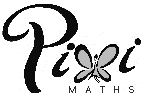 Extension: Can you sketch these circles? Make sure your axes are an appropriate size Equation of a CircleExtension: Can you sketch these circles? Make sure your axes are an appropriate size Centre Centre Centre Centre (___, ___)Radius Radius Radius ___Radius Radius ___Centre Centre Centre Centre (___, ___)Radius Radius Radius ___Radius Radius ___